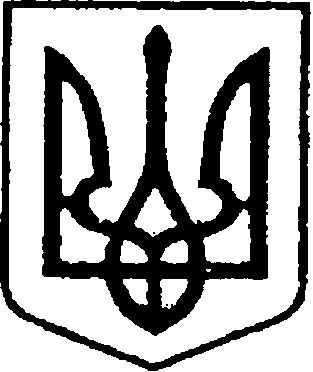 УКРАЇНАЧЕРНІГІВСЬКА ОБЛАСТЬН І Ж И Н С Ь К А    М І С Ь К А    Р А Д АВ И К О Н А В Ч И Й    К О М І Т Е ТР І Ш Е Н Н Я                          від  17 січня      2019 р.	  	м. Ніжин		                     № 14Про встановлення тарифів на теплову енергію,виробництво та постачання теплової енергії, щовиробляється на установках з використаннямальтернативних джерел енергії приватному під-приємству «ТЕПЛО –ЕНЕРГІЯ ПЛЮС»           Відповідно до підпункту 2 пункту «а» статті 28, статей 42,53,59,73 Закону України «Про місцеве самоврядування в Україні», частини четвертої та п’ятої статті 20 Закону України «Про теплопостачання», статей 7,14 Закону України «Про житлово-комунальні послуги», Постанови Національної комісії, що здійснює державне регулювання у сферах енергетики та комунальних послуг від 22 березня 2017 року №308 «Про затвердження Ліцензійних умов провадження господарської діяльності у сфері теплопостачання», Порядку розрахунку середньозважених тарифів на теплову енергію, вироблену з використанням природного газу, для потреб населення, установ та організацій, що фінансуються з державного чи місцевого бюджету, її транспортування та постачання, затвердженого постановою Кабінету Міністрів України від 06.09.2017 року №679, Регламенту виконавчого комітету Ніжинської міської ради Чернігівської області VII скликання, затвердженого рішенням виконавчого комітету Ніжинської міської ради Чернігівської області VII скликання від 11 серпня 2016 року №220, враховуючи заяву Приватного підприємства «ТЕПЛО –ЕНЕРГІЯ ПЛЮС» від 02.01.2019 року та з метою здешевлення вартості теплової енергії, виконавчий комітет Ніжинської міської ради вирішив:1. Встановити тарифи на теплову енергію, виробництво та постачання теплової енергії, що виробляється на установках з використанням альтернативних джерел енергії (лушпиння соняшника, жита, ячменю, паливної тріски) Приватного підприємства «ТЕПЛО –ЕНЕРГІЯ ПЛЮС» (код ЄДРПОУ 40091685) (місцезнаходження об’єкту – ЗОШ I-II ст. №14 по вул.. Шекерогринівській,54)  на рівні 90 відсотків середньозваженого тарифу на теплову енергію, вироблену з використанням природного газу, затвердженого Державним агенством з енергоефективності та енергозбереження України від 26 грудня 2018 року (без ПДВ):для потреб установ та організацій, що фінансуються з державного та місцевого бюджету:на теплову енергію 1438,94 грн/Гкал за такими складовими: на виробництво теплової енергії 1430,71 грн/Гкал ;на постачання теплової енергії 8,23 грн/Гкал;2. Відділу економіки (Гавриш Т.М.) забезпечити оприлюднення даного рішення на офіційному сайті Ніжинської міської ради протягом п’яти робочих днів з дня його прийняття. 3. Контроль за виконанням цього рішення покласти на першого заступника міського голови з питань діяльності виконавчих органів ради Олійника Г.М..       Міський голова                                                   Лінник А.В.                                                                                  Міському голові                                                                                  А.В. ЛінникуПОЯСНЮВАЛЬНА  ЗАПИСКАдо проекту рішення виконавчого комітету «Про встановлення тарифів на теплову енергію, виробництво та постачання теплової енергії, що виробляється на установках з використанням альтернативних джерел енергії приватному підприємству «ТЕПЛО –ЕНЕРГІЯ ПЛЮС»»1. Обґрунтування необхідності прийняття акта        Проект рішення виконкому розроблений, враховуючи лист ПП «ТЕПЛО –ЕНЕРГІЯ ПЛЮС», що надає послуги з виробництва та постачання теплової енергії, що виробляється на установках з використанням альтернативних джерел енергії та  з метою здешевлення  вартості  теплової енергії для бюджетних установ.2. Стан нормативно - правової бази  Проект рішення підготовлений у відповідності до статті 20 Закону України «Про теплопостачання» та відповідно до статті 28, статей 42,59,73 Закону України «Про місцеве самоврядування в Україні», статей 7,14 Закону України «Про житлово-комунальні послуги», Постанови Національної комісії, що здійснює державне регулювання у сферах енергетики та комунальних послуг від 22 березня 2017 року №308 «Про затвердження Ліцензійних умов провадження господарської діяльності у сфері теплопостачання», Порядку розрахунку середньозважених тарифів на теплову енергію, вироблену з використанням природного газу, для потреб населення, установ та організацій, що фінансуються з державного чи місцевого бюджету, її транспортування та постачання, затвердженого постановою Кабінету Міністрів України від 06.09.2017 року №679. Загальна характеристика і основні положення проекту В 1 пункті встановлюються тарифи на теплову енергію та її виробництво, що виробляється на установках з використанням альтернативних джерел енергії (лушпиння соняшника, жита, ячменю, паливної тріски) ПП «ТЕПЛО –ЕНЕРГІЯ ПЛЮС» для ЗОШ I-II ст. №14 по вул.. Шекерогринівській,54  на рівні 90 відсотків середньозваженого тарифу на теплову енергію, вироблену з використанням природного газу, затвердженого Державним агенством з енергоефективності та енергозбереження України від 26 грудня 2018 року (без ПДВ):       В 2 пункті зобов’язується відділ економіки оприлюднити дане рішення на офіційному сайті міської ради  з дня його прийняття.      В 3 пункті контроль за виконанням рішення покладається на заступника міського голови Г.М. Олійника.Директор ПП «ТЕПЛО –ЕНЕРГІЯ ПЛЮС»                       Є.В. Кокоша Начальник відділу економіки                                              Т.М. ГавришПодає:Директор ПП «ТЕПЛО –ЕНЕРГІЯ ПЛЮС»                       Є.В. Кокоша Погоджують:Перший заступник міського голови                                                                      Г.М. Олійникз питань діяльності виконавчих органів ради                                                        Начальник відділу                                                                   В.О. Легаюридично-кадрового забезпечення	          Керуючий справами виконавчого комітету                                                           С.О. Колесникніжинської міської радиВізують:Директор ПП «ТЕПЛО –ЕНЕРГІЯ ПЛЮС»                       Є.В. Кокоша Перший заступник міського голови                                                                      Г.М. Олійникз питань діяльності виконавчих органів ради                                                        Начальник відділу                                                                   В.О. Легаюридично-кадрового забезпечення	          Керуючий справами виконавчого комітету                                                           С.О. Колесникніжинської міської ради